Diagrama en forma de H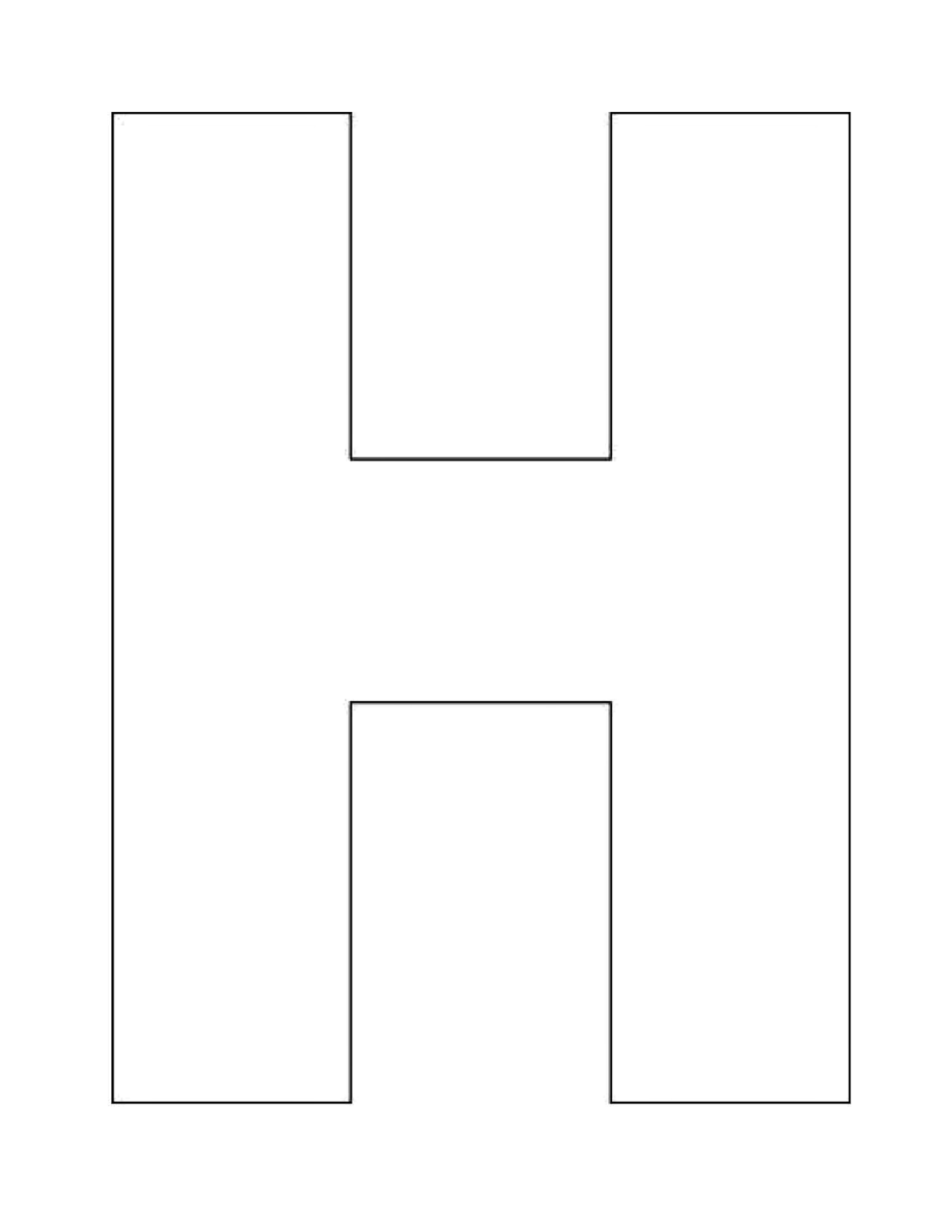 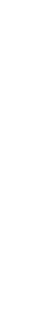 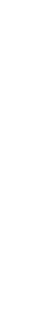 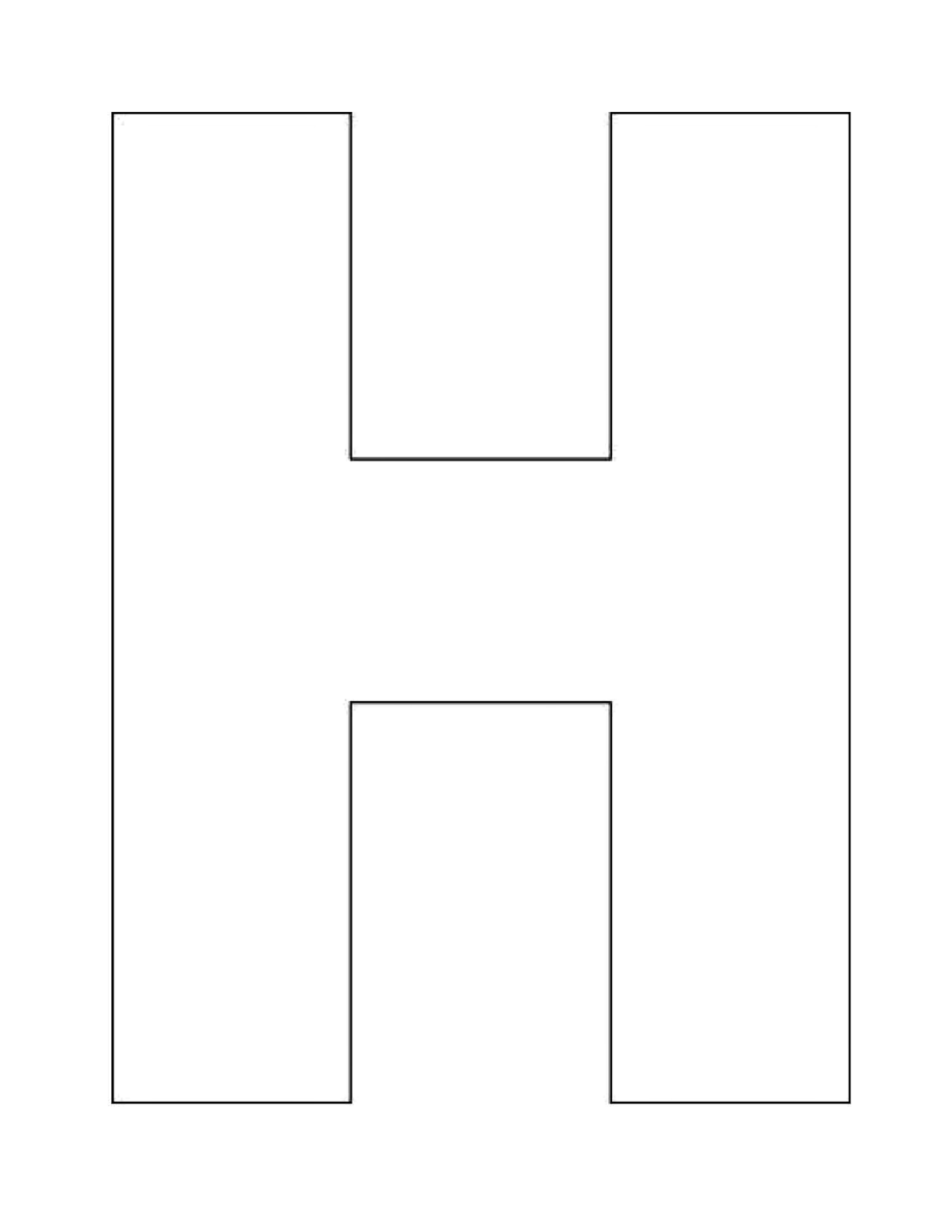 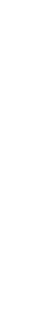 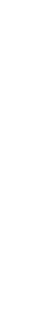 Textos juntos